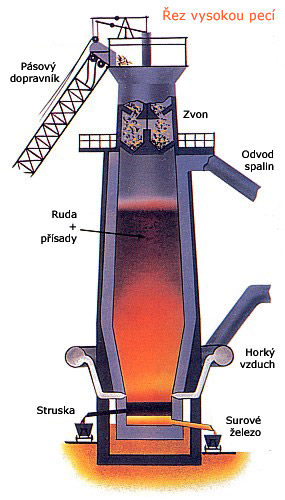 http://www.zschemie.euweb.cz/zelezo/zelezo3.html  výroba železa